Liste matériel conseillé pour une valise CO MaternelleAVEC LE MATERIEL DE L’ECOLEUn porte-vue avec progression, mise en disponibilité, fiches situations d’apprentissage.Des gros sabliers Chronomètre et sifflet pour l’enseignantJalons / Balises : pinces à linge équipées de rubalise, balise à armature métallique ….Pour le contrôle : Pinces de contrôle ou des gommettes ou des feutres ou des tamponsDes cartons de contrôlePour les situations d’apprentissage :Plots (4 couleurs)Dossards (4 couleurs)Des objets de couleurs et de formes différentes (ex : cerceaux, des briques plastiques, des ballons, …)DES ACHATS POSSIBLES (ex chez casual sport ou autres fournisseurs)Balises d’orientation avec armature métallique  4€20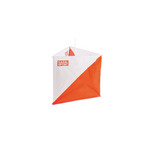 Lot de pincesLot de pinces et balises animaux      66€50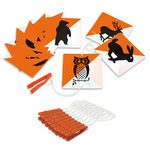  valise petit orienteur casual sport   157  €  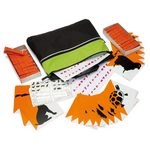 la valise comprend : 
- 20 balises en plastique 15x15 cm, impression d'animaux recto verso, bords arrondis, excellente résistance : 10 balises avec les animaux de la forêt et 10 balises avec les animaux de la ferme, 
